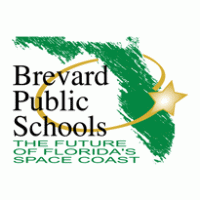 Lekòl Piblik I 2023-2024 Brevard Konte I Lekòl yo (an Anglè)Lekòl Piblik I 2023-2024 Brevard Konte I Lekòl yo (an Anglè)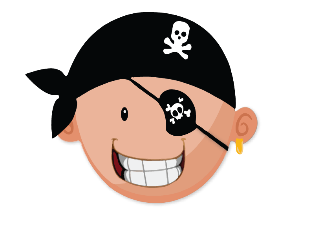 6yèm ane6yèm ane Palm Bay Elementary Kontra Lekòl-Fanmi pou Aprantisaj Palm Bay Elementary Kontra Lekòl-Fanmi pou Aprantisaj6yèm ane6yèm anePwogram Angajman Angajman Fanmi ak Lekòl ki baze nan Lekòl la nan Brevard County ap fè efò pou konstwi relASYON                   yo pou yo ka kreye angajman fanmi reyèl pou chak timoun, chak fanmi, chak pwofesè, chak jou.Pwogram Angajman Angajman Fanmi ak Lekòl ki baze nan Lekòl la nan Brevard County ap fè efò pou konstwi relASYON                   yo pou yo ka kreye angajman fanmi reyèl pou chak timoun, chak fanmi, chak pwofesè, chak jou.6yèm ane6yèm aneDokiman sa a te devlope ansanm pa fanmi yo, elèv yo ak anplwaye nan Lekòl Elemantè Palm Bay.  Akò sa a eksplike kijan fanmi yo ak pwofesè yo ap travay ansanm pou asire ke tout elèv yo rive nan estanda nivo klas yo.  Yo fè reyinyon chak ane pou revize Kontra sa a epi fè chanjman ki baze sou bezwen elèv yo.Dokiman sa a te devlope ansanm pa fanmi yo, elèv yo ak anplwaye nan Lekòl Elemantè Palm Bay.  Akò sa a eksplike kijan fanmi yo ak pwofesè yo ap travay ansanm pou asire ke tout elèv yo rive nan estanda nivo klas yo.  Yo fè reyinyon chak ane pou revize Kontra sa a epi fè chanjman ki baze sou bezwen elèv yo.Dokiman sa a te devlope ansanm pa fanmi yo, elèv yo ak anplwaye nan Lekòl Elemantè Palm Bay.  Akò sa a eksplike kijan fanmi yo ak pwofesè yo ap travay ansanm pou asire ke tout elèv yo rive nan estanda nivo klas yo.  Yo fè reyinyon chak ane pou revize Kontra sa a epi fè chanjman ki baze sou bezwen elèv yo.Dokiman sa a te devlope ansanm pa fanmi yo, elèv yo ak anplwaye nan Lekòl Elemantè Palm Bay.  Akò sa a eksplike kijan fanmi yo ak pwofesè yo ap travay ansanm pou asire ke tout elèv yo rive nan estanda nivo klas yo.  Yo fè reyinyon chak ane pou revize Kontra sa a epi fè chanjman ki baze sou bezwen elèv yo.Dokiman sa a te devlope ansanm pa fanmi yo, elèv yo ak anplwaye nan Lekòl Elemantè Palm Bay.  Akò sa a eksplike kijan fanmi yo ak pwofesè yo ap travay ansanm pou asire ke tout elèv yo rive nan estanda nivo klas yo.  Yo fè reyinyon chak ane pou revize Kontra sa a epi fè chanjman ki baze sou bezwen elèv yo. Objektif akademik lekòl  la (yo) ak/oubyen konsantre zòn nan (yo)Objektif nou se kontinye wè kwasans nan elèv nou yo. Pou akonpli objektif sa a pwofesè nou yo ak anplwaye nou yo pral konsantre sou delivre leson estanda ki aliyen. Objektif nou se kontinye wè kwasans nan elèv nou yo. Pou akonpli objektif sa a pwofesè nou yo ak anplwaye nou yo pral konsantre sou delivre leson estanda ki aliyen. Objektif nou se kontinye wè kwasans nan elèv nou yo. Pou akonpli objektif sa a pwofesè nou yo ak anplwaye nou yo pral konsantre sou delivre leson estanda ki aliyen. Objektif nou se kontinye wè kwasans nan elèv nou yo. Pou akonpli objektif sa a pwofesè nou yo ak anplwaye nou yo pral konsantre sou delivre leson estanda ki aliyen. Travay ansanm pou siksè: Nan sal klas la     Pwofesè yo ak fanmi yo ap ankouraje chak timoun pou konsantre yo epi patisipe nan devwa nan salklas la ak nan kay la, mande èd lè sa nesesè, epi pou toujou eseye pi byen yo.     Pwofesè yo ak fanmi yo ap ankouraje chak timoun pou konsantre yo epi patisipe nan devwa nan salklas la ak nan kay la, mande èd lè sa nesesè, epi pou toujou eseye pi byen yo.     Pwofesè yo ak fanmi yo ap ankouraje chak timoun pou konsantre yo epi patisipe nan devwa nan salklas la ak nan kay la, mande èd lè sa nesesè, epi pou toujou eseye pi byen yo.     Pwofesè yo ak fanmi yo ap ankouraje chak timoun pou konsantre yo epi patisipe nan devwa nan salklas la ak nan kay la, mande èd lè sa nesesè, epi pou toujou eseye pi byen yo.Travay ansanm pou siksè: Lakay     Fanmi yo ap sipòte aprantisaj lakay yo lè yo asire pitit yo konplete devwa chak swa, li 20 minit pa jou, ak pratik matematik 10 minit nan yon jounen. Fanmi yo ap jwenn aksè nan KONSANTRasyon pou tcheke pou klas ak travay ki manke. Fanmi yo ap tcheke planifikatè pitit yo a chak jou epi ensiste pou pitit yo montre yo asiyasyon yo.  Fanmi yo ap asire pitit yo suiv kòd abiman an.     Fanmi yo ap sipòte aprantisaj lakay yo lè yo asire pitit yo konplete devwa chak swa, li 20 minit pa jou, ak pratik matematik 10 minit nan yon jounen. Fanmi yo ap jwenn aksè nan KONSANTRasyon pou tcheke pou klas ak travay ki manke. Fanmi yo ap tcheke planifikatè pitit yo a chak jou epi ensiste pou pitit yo montre yo asiyasyon yo.  Fanmi yo ap asire pitit yo suiv kòd abiman an.     Fanmi yo ap sipòte aprantisaj lakay yo lè yo asire pitit yo konplete devwa chak swa, li 20 minit pa jou, ak pratik matematik 10 minit nan yon jounen. Fanmi yo ap jwenn aksè nan KONSANTRasyon pou tcheke pou klas ak travay ki manke. Fanmi yo ap tcheke planifikatè pitit yo a chak jou epi ensiste pou pitit yo montre yo asiyasyon yo.  Fanmi yo ap asire pitit yo suiv kòd abiman an.     Fanmi yo ap sipòte aprantisaj lakay yo lè yo asire pitit yo konplete devwa chak swa, li 20 minit pa jou, ak pratik matematik 10 minit nan yon jounen. Fanmi yo ap jwenn aksè nan KONSANTRasyon pou tcheke pou klas ak travay ki manke. Fanmi yo ap tcheke planifikatè pitit yo a chak jou epi ensiste pou pitit yo montre yo asiyasyon yo.  Fanmi yo ap asire pitit yo suiv kòd abiman an.Travay ansanm pou siksè: Responsablite elèv      Se responsablite elèv la pou ekri nan planifikatè yo chak jou epi pataje lekòl yo a ak fanmi yo,travay yo te bay ni nan klas la ni nan kay la, kontwole pwogrè yo fè nan direksyon objektif yo nan lekòl la,epi jwenn bon jan dòmi nan mitan lannwit pou rete konsantre nan lekòl la ak lakay ou.     Se responsablite elèv la pou ekri nan planifikatè yo chak jou epi pataje lekòl yo a ak fanmi yo,travay yo te bay ni nan klas la ni nan kay la, kontwole pwogrè yo fè nan direksyon objektif yo nan lekòl la,epi jwenn bon jan dòmi nan mitan lannwit pou rete konsantre nan lekòl la ak lakay ou.     Se responsablite elèv la pou ekri nan planifikatè yo chak jou epi pataje lekòl yo a ak fanmi yo,travay yo te bay ni nan klas la ni nan kay la, kontwole pwogrè yo fè nan direksyon objektif yo nan lekòl la,epi jwenn bon jan dòmi nan mitan lannwit pou rete konsantre nan lekòl la ak lakay ou.     Se responsablite elèv la pou ekri nan planifikatè yo chak jou epi pataje lekòl yo a ak fanmi yo,travay yo te bay ni nan klas la ni nan kay la, kontwole pwogrè yo fè nan direksyon objektif yo nan lekòl la,epi jwenn bon jan dòmi nan mitan lannwit pou rete konsantre nan lekòl la ak lakay ou.Kominikasyon:Rete enfòme Pwofesè yo ap kominike avèk fanmi yo atravè KONSANTRASYON, apèl telefòn, imèl, ak nòt ekri nan planifikatè a jan sa nesesè.Pwofesè yo ap kominike avèk fanmi yo atravè KONSANTRASYON, apèl telefòn, imèl, ak nòt ekri nan planifikatè a jan sa nesesè.Pwofesè yo ap kominike avèk fanmi yo atravè KONSANTRASYON, apèl telefòn, imèl, ak nòt ekri nan planifikatè a jan sa nesesè.Pwofesè yo ap kominike avèk fanmi yo atravè KONSANTRASYON, apèl telefòn, imèl, ak nòt ekri nan planifikatè a jan sa nesesè.Patenarya bildingYo envite fanmi yo epi yo ankouraje yo pou yo sèvi kòm volontè epi asiste reyinyon Louvri, reyinyon pwofesè paran yo tankou konferans, Sizyèm Paran Nwit, lòt nwit Konsèy I swa, ak reyinyon Konsèy Lekòl la.  Pwofesè yo ak fanmi yo ap disponib atravè telefòn ak/oswa imèl.Yo envite fanmi yo epi yo ankouraje yo pou yo sèvi kòm volontè epi asiste reyinyon Louvri, reyinyon pwofesè paran yo tankou konferans, Sizyèm Paran Nwit, lòt nwit Konsèy I swa, ak reyinyon Konsèy Lekòl la.  Pwofesè yo ak fanmi yo ap disponib atravè telefòn ak/oswa imèl.Yo envite fanmi yo epi yo ankouraje yo pou yo sèvi kòm volontè epi asiste reyinyon Louvri, reyinyon pwofesè paran yo tankou konferans, Sizyèm Paran Nwit, lòt nwit Konsèy I swa, ak reyinyon Konsèy Lekòl la.  Pwofesè yo ak fanmi yo ap disponib atravè telefòn ak/oswa imèl.Yo envite fanmi yo epi yo ankouraje yo pou yo sèvi kòm volontè epi asiste reyinyon Louvri, reyinyon pwofesè paran yo tankou konferans, Sizyèm Paran Nwit, lòt nwit Konsèy I swa, ak reyinyon Konsèy Lekòl la.  Pwofesè yo ak fanmi yo ap disponib atravè telefòn ak/oswa imèl.Vizite enfòmasyon enpòtan https://www.brevardschools.org/  fornePÒTAY PARAN:  HTTPS://TINYURL.COM/BREVARDFEESTANDA ANVAN ESTANDA:  https://www.cpalms.org/Homepage/BEST_Standards.aspxSou entènèt gratis / diminye aplikasyon pou manje midi:  https://frapps.horizonsolana.com/welcomeParan gen aksè a KONSANTRE: https://brevardk12.focusschoolsoftware.com/focus/?skipSAML=trueLansepad: https://launchpad.classlink.com/brevardElèv yo ka jwenn aksè nan anpil aplikasyon pou klas ak aprantisaj nan kay tankou                 i-Pare, Stemscopes ak Etid chak semèn, ansanm ak elèv la aksè a KONSANTRE.DISKOU: Dokiman sa a te tradui pa Microsoft Tradiktè.  Nenpòt erè yo entansyonèl.Vizite enfòmasyon enpòtan https://www.brevardschools.org/  fornePÒTAY PARAN:  HTTPS://TINYURL.COM/BREVARDFEESTANDA ANVAN ESTANDA:  https://www.cpalms.org/Homepage/BEST_Standards.aspxSou entènèt gratis / diminye aplikasyon pou manje midi:  https://frapps.horizonsolana.com/welcomeParan gen aksè a KONSANTRE: https://brevardk12.focusschoolsoftware.com/focus/?skipSAML=trueLansepad: https://launchpad.classlink.com/brevardElèv yo ka jwenn aksè nan anpil aplikasyon pou klas ak aprantisaj nan kay tankou                 i-Pare, Stemscopes ak Etid chak semèn, ansanm ak elèv la aksè a KONSANTRE.DISKOU: Dokiman sa a te tradui pa Microsoft Tradiktè.  Nenpòt erè yo entansyonèl.https://www.brevardschools.org/PalmBayESTanpri ale sou sit entènèt lekòl nou an pou plis enfòmasyon, ki gen ladan kourikoulòm ak enstriksyon; dat egzamen yo; enfòmasyon kontak anplwaye yo; 1 resous; ak lòt dat enpòtan yo.Si ou pa gen aksè a sit entènèt nou an tanpri ale sou biwo devan pou enfòmasyon enprime oswa rele biwo devan an nan 321-723-1055.         https://www.brevardschools.org/PalmBayESTanpri ale sou sit entènèt lekòl nou an pou plis enfòmasyon, ki gen ladan kourikoulòm ak enstriksyon; dat egzamen yo; enfòmasyon kontak anplwaye yo; 1 resous; ak lòt dat enpòtan yo.Si ou pa gen aksè a sit entènèt nou an tanpri ale sou biwo devan pou enfòmasyon enprime oswa rele biwo devan an nan 321-723-1055.         Pa bliye tcheke  sit entènèt Konekte Kominotè a pou enfòmasyon sou tout resous ki disponib pou fanmi ou.https://bpscommunityconnect.findhelp.com/